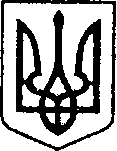 УКРАЇНАЧЕРНІГІВСЬКА ОБЛАСТЬН І Ж И Н С Ь К А  М І С Ь К А  Р А Д АВ И К О Н А В Ч И Й    К О М І Т Е Т  Р І Ш Е Н Н Явід  ___ грудня   2020 р.		м. Ніжин		                   № ____Про міську комісію з питань евакуаціїВідповідно до статей 18, 42, 59, 73 Закону України «Про місцеве самоврядування в Україні»,  пп. 10 п 2 ст. 19 Кодексу цивільного захисту України, постанови Кабінету Міністрів України від 30.10.2013 № 841 «Про затвердження Порядку проведення евакуації у разі загрози виникнення або виникнення надзвичайних ситуацій техногенного та природногодхарактеру» та з метою приведення Положення про міську комісію з питань евакуації у відповідність вимогам нормативних документів, виконавчий комітет Ніжинської міської ради вирішив:1. Утворити міську комісію з питань евакуації.2.Затвердити Положення про міську комісію з питань евакуації (додаток1).3.Затвердити персональний склад міської комісії з питань евакуації (додаток 2).4.Затвердити перелік місць розташування та відповідальних осіб за розгортання органів з евакуації на території міста Ніжина (додаток 3).5. Затвердити переліки документів збірного, проміжного, приймального пунктів евакуації (додаток 4).6. Керівникам підприємств, установ, організацій, відповідальним особам за розгортання органів з евакуації в термін до 15.01.2021р. скорегувати плануючі документи з питань евакуації у відповідності до вимог постанови Кабінету Міністрів України від 30.10.2013 № 841 та даного розпорядження.7. Визнати такими, що втратили чинність: розпорядження секретаря міської ради від 27.02.2014 року № 23 «Про міську комісію з питань евакуації», розпорядження міського голови від 01.12.2017 року № 286 «Про порядок організації та проведення часткової евакуації населення» (із змінами від  13.02.2020 року № 38).8.Начальнику відділу з питань надзвичайних ситуацій, цивільного захисту населення, оборонної та мобілізаційної роботи Чуйку М.А. оприлюднити дане рішення на офіційному сайті Ніжинської міської ради протягом 5 днів з дня його прийняття.9.Контроль за виконанням рішення покласти на першого заступника міського голови з питань діяльності виконавчих органів ради Вовченка Ф.І.Міський голова                                                                               О.М.Кодола